EDITAL 20/2023 PROGRAMA INSTITUCIONAL UNIFICADO DE BOLSASIFSUDEMINAS CAMPUS MUZAMBINHOANEXO VIII 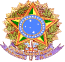 MINISTÉRIO DA EDUCAÇÃO INSTITUTO FEDERAL DE EDUCAÇÃO, CIÊNCIA E TECNOLOGIA DO SUL DE MINAS GERAIS, CAMPUS MUZAMBINHO NÚCLEO INSTITUCIONAL DE PESQUISA E EXTENSÃOMODELO DE RELATÓRIO PARCIAL/FINALPROGRAMA INSTITUCIONAL DE BOLSAS DE INICIAÇÃO CIENTÍFICA (PIBIC e/ou PIBIC Jr.) Nº do edital <TÍTULO DA PROPOSTA> <COORDENADOR(A)><Data> <Local>1) DADOS DO PROJETO 1.1) Nome do(a) orientador(a): 1.2) Nome do(a) aluno(a) bolsista: 1.3) Vigência da bolsa: ___/___/____ a ___/___/___ 1.4) Curso: 1.5) Tipo de Bolsa: ( ) Pesquisa ( ) Voluntária 1.6) Tipo de Fomento: ( ) IFSULDEMINAS Valor (R$) capital : __________________ Valor (R$) custeio : __________________ Valor (R$) bolsas : __________________ 1.7) Houve substituição de bolsista: ( ) SIM ( ) NÃO 1.8) Relação dos membros participantes do projeto Adicionar linhas se necessário. * Tipo: demais membros (voluntários, co-orientador, membros externos, etc). 1.9) Houve parceria com empresa/instituição externa: ( ) SIM ( ) NÃO Se sim, qual? 1.10) Houve algum fomento com empresa/instituição externa? ( ) SIM ( ) NÃO Se sim, qual? 1.11) Projeto atendeu população em situação de risco? ( ) SIM ( ) NÃOSe sim, quais? 1.12) Houve submissão do projeto a alguns dos órgãos abaixo: a) Comitês de Ética em Pesquisa com Seres Humanos (CEP): ( ) SIM ( ) NÃO Se sim, informe o número do protocolo: b) Ética em Pesquisa no Uso de Animais (CEUA): ( ) SIM ( ) NÃO Se sim, informe o número do protocolo: c) Sistema Nacional de Gestão do Patrimônio Genético e do Conhecimento Tradicional Associado (SisGen): ( ) SIM () NÃO Se sim, informe o número do protocolo: 1.13) Houve alteração dos objetivos propostos em relação ao projeto original? ( ) SIM () NÃO Se sim, justifique. 2) DESENVOLVIMENTO 2.1) Resumo Descrever de forma sucinta o que foi realizado durante o desenvolvimento do projeto de pesquisa. Máximo de 1500 caracteres (deverá conter introdução, objetivos, metodologia, resultados e conclusão). 2.2) Palavras-chave De 3 a 5 palavras separadas por ponto e vírgula. 2.3) Objetivos originais do projeto Listar os objetivos originais do projeto. 2.4) Metodologia utilizada (material e métodos) Informar de maneira clara e objetiva como foi realizada a pesquisa, as etapas desenvolvidas e descrever o material e métodos utilizados. 2.5) Resultados e discussões Descrever os resultados obtidos conectando-os com os objetivos propostos. Quando possível, utilize tabelas, gráficos, figuras, dentre outros, para facilitar a leitura e compreensão dos resultados. Caso julgue necessário poderá ser descrito em sub-tópicos.2.6) Conclusões Apresentar os resultados finais corroborando aos objetivos propostos do projeto. 2.7) Referências Bibliográficas Descrever as referências bibliográficas utilizadas e utilizar as normas da ABNT. 3) INFORMAÇÕES ADICIONAIS* 3.1) Relatar se há perspectivas de continuidade e possibilidades de desdobramento do trabalho. 3.2) Relatar os principais obstáculos ou dificuldades encontradas. 3.3) Descrever as contribuições da pesquisa para o desenvolvimento científico e tecnológico para o IFSULDEMINAS e para o público externo. 3.4) Descrever se houve capacitação de recursos humanos e sua fixação na área do projeto. 3.5) Descrever se houve transferência de conhecimentos ou geração de novos produtos, tecnologias ou patentes. *Observação: Quando qualquer um dos subitens acima não se encaixarem no seu projeto, por gentileza, descrever o termo “não se aplica”. 4) INDICADORES DE PRODUÇÃO TÉCNICO-CIENTÍFICA 4.1) Trabalhos científicos encaminhados ou publicados Listar os trabalhos encaminhados ou publicados em eventos técnico-científicos, periódicos, revistas especializadas, relatórios ou notas técnicas, outros. Listar com a referência bibliográfica completa de acordo com as normas da ABNT. Caso não haja trabalhos publicados mencionar que “não houveram publicações de trabalhos”. 4.2) Participações em Eventos (congressos, simpósios, jornadas, mesas redondas, cursos, etc) Listar as participações em eventos, contendo nome e data do evento. 4.3) Inovação Enumerar serviços tecnológicos realizados e submissão de propriedade intelectual. Caso este item não se aplique ao seu projeto, escrever o termo “não se aplica”.5) AVALIAÇÕES 5.1) DO ORIENTADOR(A) SOBRE O DESEMPENHO DO ORIENTADO(A) O orientador deverá fazer a apreciação do desempenho/contribuição do bolsista/voluntário no desenvolvimento das atividades do projeto de extensão projeto específico, a linha de pesquisa, a equipe da instituição, dentre outros, e expor sua expectativa com relação ao término do trabalho. 5.2) AUTO AVALIAÇÃO DO(A) BOLSISTA: a) No geral, em termos de sua capacitação, amadurecimento e crescimento profissional, como você avalia as atividades desenvolvidas? b) Avalie os itens abaixo, em uma escala de 1 a 5, sendo: 1 = muito fraca; 2 = fraca; 3 = regular; 4 = bom; 5 = excelente. (   ) Orientação recebida (   ) Infraestrutura da instituição (   ) Relacionamento com a equipe de pesquisa (   ) Quantidade e qualidade do trabalho desenvolvido (   ) Oportunidades para conseguir emprego na área do projeto Declaramos verdadeiras as informações descritas neste relatório. __________/MG, xx de xx de 2023. Assinatura do(a) orientador(a) Assinatura do(a) bolsistaNome Tipo* Curso/Instituição